Уважаемые коллеги!В целях выполнения требований приказов Министерства финансов Российской Федерации от 21 июля 2011 г. №86н и от 31 декабря 2016 г. №260н о размещении бухгалтерской (финансовой) отчетности Управление сообщает следующее.Размещение информации на официальном сайте Российской Федерации для размещения информации о государственных (муниципальных) учреждениях www.bus.gov.ru (далее – официальный сайт ГМУ) осуществляется в соответствии с Приказом Министерства финансов Российской Федерации от 21 июля 2011 г. № 86н «Об утверждении порядка предоставления информации государственным (муниципальным) учреждением, ее размещения на официальном сайте в сети Интернет и ведения указанного сайта» (далее – приказ № 86н).В соответствии с постановлением Правительства Ярославской области от 05 мая 2014 г. № 410-п «Об организации процессов сопровождения и технического обслуживания программного комплекса «Web-консолидация 86н» сбор, консолидация и выгрузка информации на официальный сайт ГМУ в соответствии с требованиями приказа № 86н в Ярославской области осуществляется посредством программного комплекса «Web-консолидация 86н».Согласно приказу № 86н в состав информации о годовой бюджетной (бухгалтерской) отчетности учреждения, размещаемой на официальном сайте ГМУ, включены:- сведения о показателях годовой бухгалтерской отчетности бюджетного (автономного) учреждения: формы 0503730, 0503721, 0503737;- сведения о годовой бюджетной отчетности казенных учреждений и бюджетных учреждений, по которым не принято решений о предоставлении им субсидий: формы 0503130, 0503121, 0503127.Дополнительно сообщаем, что приказом Министерства финансов Российской Федерации от 31 декабря 2016 г. № 260н «Об утверждении федерального стандарта бухгалтерского учета для организаций государственного сектора «Представление бухгалтерской (финансовой) отчетности» (далее – приказ №260н) утверждены раскрываемые показатели бухгалтерской (финансовой) отчетности, которые включают:- показатели, отраженные в бухгалтерском балансе, отчете о финансовых результатах деятельности, отчете о движении денежных средств, Пояснительной записке;- показатели отчетов, обеспечивающие сопоставление показателей, утвержденных решением о бюджете и показателей исполнения бюджета;- Пояснения.Согласно приказу № 260н указанные показатели раскрываются на своем портале в информационно-телекоммуникационной сети «Интернет» и (или) ином ресурсе в информационно-телекоммуникационной сети «Интернет».В связи с вышеизложенным, раскрываемые показатели бухгалтерской (финансовой) отчетности, утвержденные приказом № 260н, должны быть размещены учреждением на своем портале в  информационно-телекоммуникационной сети «Интернет» за исключением форм, размещаемых в программном комплексе «Web-консолидация 86н».Заместитель Главы Администрациимуниципального района – начальникУправления финансов                                                           Е.В.БарановаПолетаева Светлана Александровна(48534) 2-02-41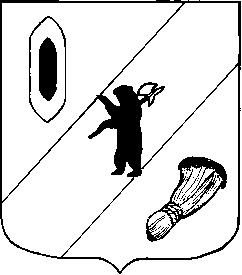 АДМИНИСТРАЦИЯГАВРИЛОВ - ЯМСКОГОМУНИЦИПАЛЬНОГО РАЙОНАУПРАВЛЕНИЕ ФИНАНСОВАДМИНИСТРАЦИЯГАВРИЛОВ - ЯМСКОГОМУНИЦИПАЛЬНОГО РАЙОНАУПРАВЛЕНИЕ ФИНАНСОВАДМИНИСТРАЦИЯГАВРИЛОВ - ЯМСКОГОМУНИЦИПАЛЬНОГО РАЙОНАУПРАВЛЕНИЕ ФИНАНСОВРуководителям главных распорядителей бюджетных средств Гаврилов-Ямского муниципального районаГлавам городского и сельских поселений Гаврилов-Ямского муниципального районаРуководителям главных распорядителей бюджетных средств Гаврилов-Ямского муниципального районаГлавам городского и сельских поселений Гаврилов-Ямского муниципального района152240, г. Гаврилов - Ям, ул. Советская, д.51Тел:(48534)  2-00-41 Факс: (48534) 2-42-40ОГРН 1027601069760, ОКПО 02298512ИНН/КПП 7616001734/761601001152240, г. Гаврилов - Ям, ул. Советская, д.51Тел:(48534)  2-00-41 Факс: (48534) 2-42-40ОГРН 1027601069760, ОКПО 02298512ИНН/КПП 7616001734/761601001152240, г. Гаврилов - Ям, ул. Советская, д.51Тел:(48534)  2-00-41 Факс: (48534) 2-42-40ОГРН 1027601069760, ОКПО 02298512ИНН/КПП 7616001734/761601001Руководителям главных распорядителей бюджетных средств Гаврилов-Ямского муниципального районаГлавам городского и сельских поселений Гаврилов-Ямского муниципального района    от    28.05.2019 г.    на  №     от    28.05.2019 г.    на  № № 276от Руководителям главных распорядителей бюджетных средств Гаврилов-Ямского муниципального районаГлавам городского и сельских поселений Гаврилов-Ямского муниципального районаО размещении информации о бухгалтерской (финансовой) отчетностиО размещении информации о бухгалтерской (финансовой) отчетностиО размещении информации о бухгалтерской (финансовой) отчетностиРуководителям главных распорядителей бюджетных средств Гаврилов-Ямского муниципального районаГлавам городского и сельских поселений Гаврилов-Ямского муниципального района